dk;kZy; izkpk;Z] 'kkldh; MkW-ok-ok-ikV.kdj dU;k LukrdksRrj egkfo|ky;]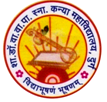 dsUnzh; fo|ky; ds ikl] tsyjksM nqxZ  ¼N-x-½iwoZ uke&'kkldh; dU;k egkfo|ky;]nqxZ ¼N-x-½ Qksu 0788&2323773Email- govtgirlspgcollege@gmail.com                              		Website: www.govtgirlspgcollegedurg.comfnukad %  14-02-2019xYlZ dkWyst esa ,yqeuh lEesyu iqjkuh lgsfy;ksa us dh ;knsa lka>k   “kkldh; MkW- ok- ok- ikV.kdj dU;k LukrdksRrj egkfo|ky; nqxZ esa ,yqeuh lEesyu dk vk;kstu fd;k x;kA vLlh ,oa uCcs n'kd ls ysdj dqN o"kZ iwoZ dh Nk=kvksa us mifLFkfr ntZ djkdj egkfo|ky; dh ;knksa dks rktk fd;kA lEesyu ds 'kqHkkjaHk ij egkfo|ky; ds izkpk;Z MkW- lq'khy pUnz frokjh us iwoZ Nk=kvksaa dk Lokxr djrs gq, dgk fd bruh cM+h la[;k esa vkidh mifLFkfr us ;g izekf.kr dj fn;k fd gekjh laLFkk us vkidks dsoy f'k{kk gh ugha nh gS laLdkj vkSj izse Hkh fn;k gSA brus o"kksZa ckn gesa vius egkfo|ky; esa vkdj tks lq[kn vuHkwfr gksrh gS og vfoLej.kh; gksrh gSA ogha ge orZeku esa laLFkk ds fodkl ls ifjfpr gksrs gSA lekt ds fofHkUu {ks=ksa esa vkius dhfrZeku x<+s gS oks lHkh gekjh vewY; fuf/k gSA dk;ZØe dh la;kstd MkW0 ehuk{kh vxzoky us ,yqeuh laxBu dh xfrfof/k;ksa ij izdk'k Mkyk vkSj blds egRoiw.kZ mn~ns';ksa ls ifjfpr djk;kA lHkh iwoZ Nk=kvksa us viuk ifjp; fn;k vkSj viuh Le`fr dks VVksykA fiNsy l= esa ,yqeuh laxBu }kjk izkjaHk dh x;h ^NksVh cgu* Nk=o`fRr ds fy, bl l= dh 10 Nk=kvksa dks lEeku jkf'k iznku dh x;hA dk;ZØe dk lapkyu djrs gq, MkW- js'ek ykds'k us tks Lo;a bl egkfo|ky; dh Nk=la?k v/;{k jg pqdh gS us egkfo|ky; dh fofHkUu xfrfof/k;ksa ,oa fodkl;k=k dk ftØ fd;kA ogha fcrk, x, iqjkus {k.kksa dh csgn HkkokukRed izLrqfr nhA HkwriwoZ Nk=kvksa esa Jherh fcUnq] Jherh eerk [kuqtk] dq- dfj'ek] dq- usgk lkgw us vius laLej.k izLrqr fd;sA tc iwoZ Nk=kvksa dh ckjh vk;h rks ;knksa dks dqjsnrs gq, vka[ks ue gks x;hA fcNqM+h lgsfy;ksa dks ;kn djrs gq, xyk Hkh :a/k x;kA lEesyu esa mifLFkr iqjkuh lgsfy;ksa viuh&viuh ckrksa esa bruk my>h dh le; gh chr x;k irk ugha pykA bl chp orZeku Nk=kvksa us lkaLd`frd dk;ZØe izLrqr fd, rFkk iwoZ Nk=kvksa us Hkh xhr izLrqr dj ekgkSy dks [kq'kuqek dj fn;kA xhrksa ij fFkjds Hkh rks Bgkds yxkus esa Hkh deh ugha dhA bl volj ij egkfo|ky; ds izk/;kidksa ,oa Nk=la?k ds inkf/kdkfj;ksa us Hkh cM+h la[;k esa fgLlsnkjh dhA QksVks xzqfiax o lsYQh ds lkFk iwoZ Nk=kvksa us fQj feyus dh pkg esa fcnk gqbZAvkHkkj izn'kZu Jherh T;ksfr Hkj.ks us fd;kA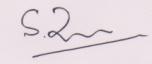 ¼MkW0 lq'khy pUnz frokjh½izkpk;Z 'kkldh; MkW-ok-ok-ikV.kdj dU;k LukrdksRrj egkfo|ky;] nqxZ ¼N-x-½xYlZ dkWyst esa ,yqeuh lEesyu iqjkuh lgsfy;ksa us dh ;knsa lka>k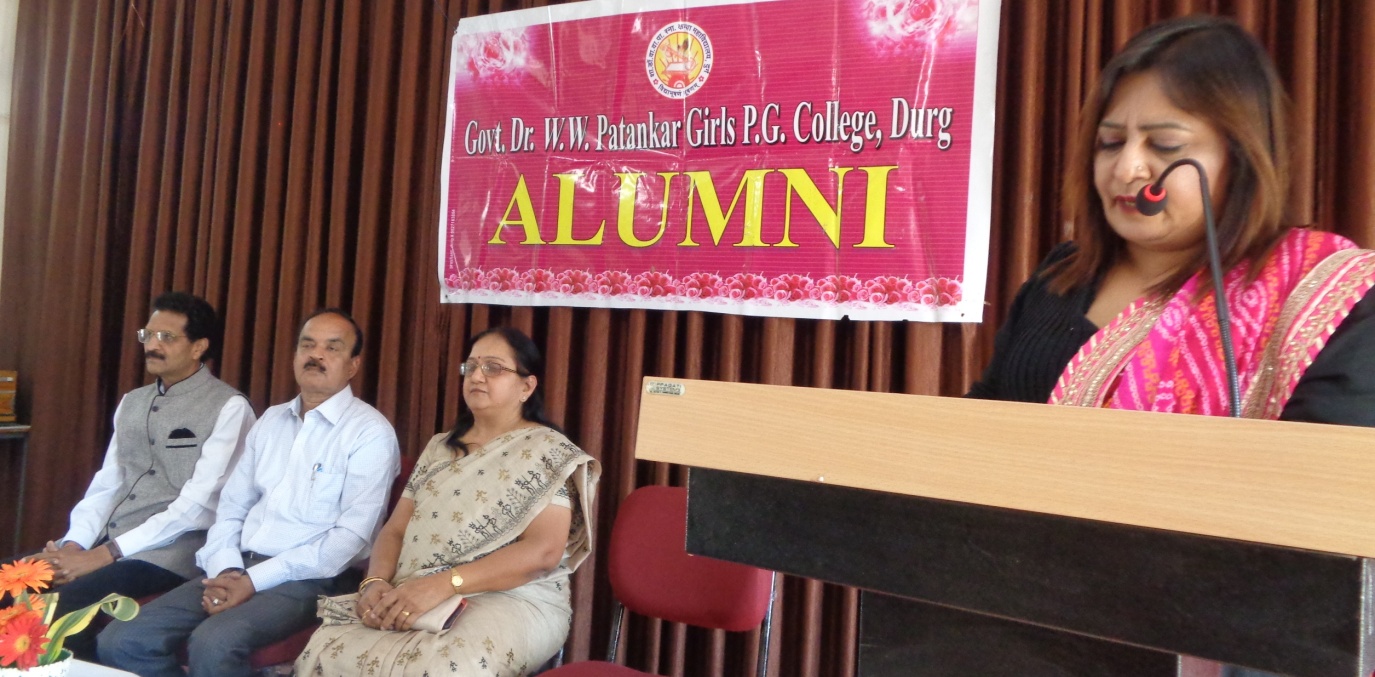 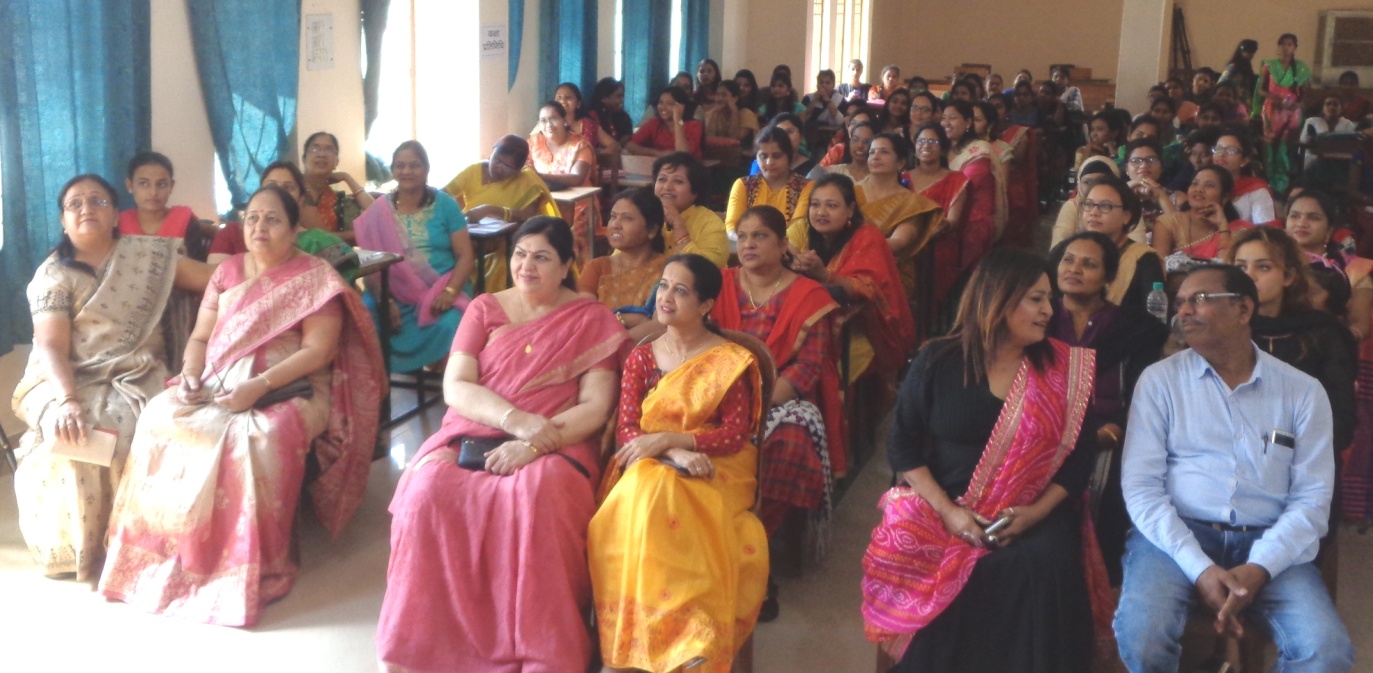 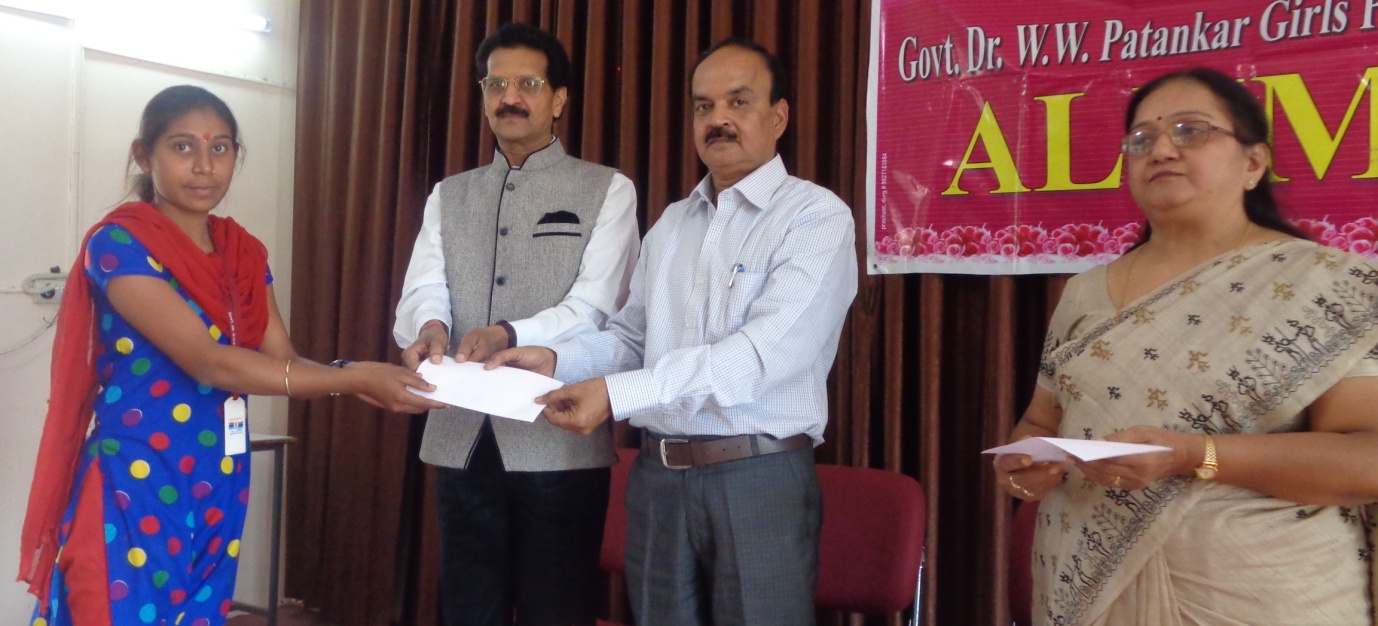 